Studijní opora pro předmět 
Didaktika organické chemie (AR 2022/2023) 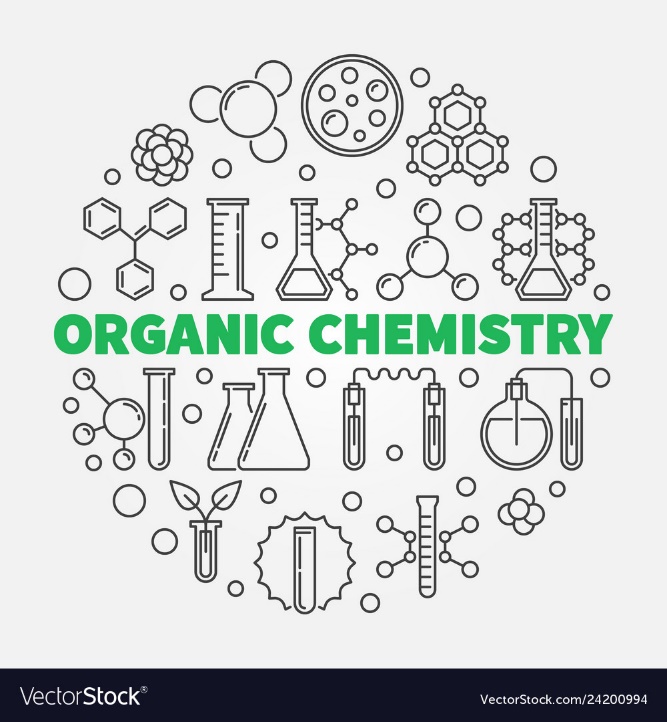 Study guide: Přehled očekávaných výstupů z předmětu Didaktika organické chemieRámcové vzdělávací programy. Vyhledám v RVP ZV a RVP G učivo a očekávané výstupy ve výuce organické chemie, porovnám je se vybraným ŠVP a uvedu příklady diferenciace na konkrétních tématech (jak pro žáky s podprůměrným prospěchem/SVP, tak pro žáky talentované).Témata organické chemie. K zadanému úseku tematického celku uvedu přesah do běžného života, zdůvodním, zda ho do výuky na ZŠ nebo SŠ zařadím, diskutuji, jaké jsou vstupní znalosti a dovednosti žáka před tímto tématem a kde daný úsek žák využije při dalším studiu.Jak efektivně učit. Vysvětlím důležitost vybraných prvků z teorie učení a navrhnu jejich praktickou implementaci do výuky. CMIARE. Vysvětlím didaktický cyklus CMIARE. Aktivizační metody. Vysvětlím princip vybraných aktivizačních metod, silné a slabé stránky a aplikuji je na konkrétní téma učiva z organické chemie.Další praktické znalosti a dovednosti (nejen) do výuky organické chemie. Cíl aktivity A: Chceme učit v 20. letech 21. století, ne v 19. stoletíZadání: Poznačte si během přednášky spolužáka/spolužačky a následné diskuse aspoň tři hlavní myšlenky/poznatky/poznámky, které Vám přišly důležité do Vaší budoucí praxi:Téma 1: Typy reakcí, mechanismy, názvoslovíTéma 2: Karboxylové kyseliny a jejich derivátyTéma 3: Halogenderiváty, dusíkaté a sirné deriváty, heterocyklické sloučeniny
Téma 4: Syntetické makromolekulární látky a ropa a její zpracováníTéma 5: UhlovodíkyTéma 6: Kyslíkaté deriváty (bez karboxylových kyselin)Cíl aktivity B: Chceme mít pestrou paletu aktivit a forem práce (nejen) ve výuce org. chemieZadání: Poznačte si během povídání spolužáka/spolužačky a následné diskuse aspoň tři hlavní myšlenky/poznatky/poznámky, které Vám přišly důležité ohledně prezentované aktivity:Téma 1: Evokace vs. Brainstorming a brainwritingTéma 2: Dvě metody vzájemného učeníTéma 3: Dvě mobilní aplikace vhodné na podporu výuky organické chemieTéma 4: Dvě vybrané didaktické hry vhodné při expozici nového učiva organické chemieTéma 5: Pojmové a myšlenkové mapyTéma 6: Dvě diferenciační výukové metodyCíl aktivity C: Čteme a inspirujeme (se)Zadání: Poznačte si aspoň jednu konkrétní zajímavou nebo inspirativní myšlenku, o které Vám referoval(a) spolužák/spolužačka, a z jaké knihy pocházela:MBBDMDBHPHVHDJAKOKVRJVUmím vyhledat RVP ZV/G a v něm témata související s organickou chemií? ano – částečně – nePorovnal(a) jsem požadavky v RVP s mým ŠVP (pokud neučím, tak na libovolném ŠVP) a uvedl)a) jsem, které části představují „minimální výstupy“ a „rozšiřující výstupy“?ano – částečně – neMám připravené konkrétní možnosti diferenciace pro všechna probíraná témata?ano – částečně – neTémaUvedu aspoň pět praktických využití/přesahu do běžného života?Umím zdůvodnit a argumentovat, v jakém rozsahu budu téma učit?Dokáži vyjmenovat vstupní znalosti a dovednosti žáka potřebné pro úspěšné osvojení tématu?Umím vyjmenovat aspoň dva příklady, kde dále žák téma využije?Empatie v chemii: Vyjmenuji aspoň dva konkrétní příklady diferenciace ve výuce?Typy reakcí, mechanismy, názvoslovíano – částečně – neano – částečně – neano – částečně – neano – částečně – neano – částečně – neUhlovodíkyano – částečně – neano – částečně – neano – částečně – neano – částečně – neano – částečně – neHalogenderiváty, dusíkaté a sirné derivátyano – částečně – neano – částečně – neano – částečně – neano – částečně – neano – částečně – neKyslíkaté deriváty (bez KK)ano – částečně – neano – částečně – neano – částečně – neano – částečně – neano – částečně – neKarboxylové kyseliny a jejich derivátyano – částečně – neano – částečně – neano – částečně – neano – částečně – neano – částečně – neSyntetické makromolekulární látky a ropa a její zpracování, heterocyklické sloučeninyano – částečně – neano – částečně – neano – částečně – neano – částečně – neano – částečně – nePaměť (krátkodobá a dlouhodobá)ano – částečně – neKřivka pozornosti ano – částečně – neKřivka zapomínání ano – částečně – neCíl vyučovací hodinyano – částečně – neVím, co reprezentují jednotlivá písmena ze zkratky CMIARE? ano – částečně – neDokáži je vysvětlit a uvést, proč jsou důležitá?ano – částečně – neMetodaUmím vysvětlit
principy metod?Dokáži aplikovat na konkrétní téma
z org. chemie?Na jaké téma mám jednu vybranou metodu připravenou?Evokace vs. Brainstorming a brainwritingano – částečně – neano – částečně – neDvě metody vzájemného učeníano – částečně – neano – částečně – neDvě mobilní aplikace vhodné na podporu výuky org. chemieano – částečně – neano – částečně – neDvě vybrané didaktické hry vhodné při expozici nového učiva organické chemieano – částečně – neano – částečně – nePojmové a myšlenkové mapyano – částečně – neano – částečně – neDvě diferenciační výukové metodyano – částečně – neano – částečně – neVysvětlím důležitost práce s pravidly ve výuce?ano – částečně – neZnám aspoň pět knih, které rozšiřují mou paletu učebních aktivit, a jejich rámcový obsah?ano – částečně – neVyjmenuji aspoň tři klady a tři zápory z filozofie Líného učitele?ano – částečně – neCharakterizuji aspoň dvě metody zaměřené na využití videa ve výuce?ano – částečně – neZhodnotím, kdy (ne)zařadit výuku hybridizace do výuky a jaké mohu použít podpůrné prostředky při výuce toho tématu? ano – částečně – neUvedu důležitost relaxačních a protahujících prvků ve výuce a aspoň tři konkrétní aktivity?ano – částečně – ne